Документ v1131227-10, поточна редакція — Прийняття від 19.08.2010
НАЦІОНАЛЬНА КОМІСІЯ РЕГУЛЮВАННЯ ЕЛЕКТРОЕНЕРГЕТИКИ УКРАЇНИ 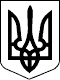 П О С Т А Н О В А19.08.2010  N 1131 
Про видачу ліцензії з виробництва теплової енергії на теплоелектроцентралях та установках з використанням нетрадиційних або поновлюваних джерел енергії ТЕРНОПІЛЬСЬКОМУ ОБЛАСНОМУ КОМУНАЛЬНОМУ ПІДПРИЄМСТВУ ТЕПЛОВИХ МЕРЕЖ "ТЕРНОПІЛЬТЕПЛОКОМУНЕНЕРГО" 
Згідно з повноваженнями, наданими Законом України "Про 
електроенергетику" (575/97-ВР), Указом Президента України від 
14.03.95 N 213 (213/95) "Про заходи щодо забезпечення діяльності 
Національної комісії з питань регулювання електроенергетики 
України", відповідно до Положення про порядок видачі Національною 
комісією регулювання електроенергетики ліцензій на провадження 
діяльності, пов'язаної з виробництвом, передачею та постачанням 
електричної енергії, комбінованим виробництвом теплової та 
електричної енергії, виробництвом теплової енергії на 
теплоелектроцентралях та установках з використанням нетрадиційних 
або поновлюваних джерел енергії, затвердженого постановою Кабінету 
Міністрів України від 29.04.99 N 753 (753-99-п), Національна 
комісія регулювання електроенергетики України 
П О С Т А Н О В Л Я Є: Видати ТЕРНОПІЛЬСЬКОМУ ОБЛАСНОМУ КОМУНАЛЬНОМУ ПІДПРИЄМСТВУ 
ТЕПЛОВИХ МЕРЕЖ "ТЕРНОПІЛЬТЕПЛОКОМУНЕНЕРГО" (код  ЄДРПОУ  03353590, 
місто Тернопіль, вулиця Київська, будинок 3А) ліцензію на право 
провадження діяльності з виробництва теплової енергії на 
теплоелектроцентралях та установках з використанням нетрадиційних 
або поновлюваних джерел енергії на території України строком дії 
десять років. Голова Комісії                                                          С.Тітенко 